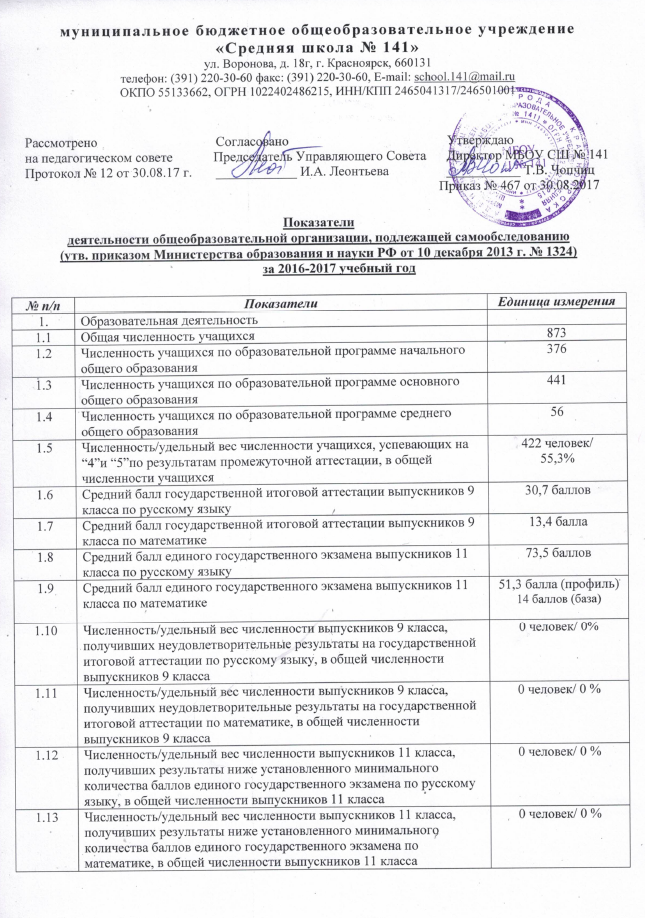 Оценка образовательной деятельностиШкола реализует программы начального, основного и среднего общего образования.  В 2016-2017 учебном году в школе в 35 классах – комплектах обучалось 873 человека: средняя наполняемость классов составила 24,9 человек.   Из представленной таблицы видно, что в основном контингент обучающихся остается примерно одинаковым.  Основная причина выбытия или поступления в школу -  смена места жительства.   В 2016-2017 учебном году школа работала в режиме 5-дневной недели (1-3 кл.) и  6-дневной недели (4-11 кл.). Учебный процесс осуществлялся в одну смену. Продолжительность учебного года 34 учебных недели, для 1-х классов – 33 учебных недели. Продолжительность урока – 45 минут, в 1-х классах – 35 минут (в 1,2 четверти), 45 минут (3, 4 четверти).  При составлении расписания уроков учитывалась сложность предметов, работоспособность обучающихся. В понедельник и вторник, на первом и втором уроках нагрузка небольшая, т.к. организм школьника находится в фазе врабатывания в ритм учебы. В среду и четверг, на третьем и четвертом уроках самая большая нагрузка, это время оптимальной устойчивой работоспособности. В этот период рекомендуем педагогам проводить контрольные, самостоятельные и лабораторные работы. На конец дня и недели нагрузка снижена, т.к. на это время приходится период некомпенсированного утомления. Динамика работоспособности школьников связана со сложностью учебных предметов. Поэтому в расписании на дни и часы высокой работоспособности ставились предметы сложные, требующие большого напряжения сил учащихся, а на дни и часы сниженной работоспособности — предметы полегче, попроще. Продолжительность урока не должна превышать 45 мин, что и выполнятся. Для отдыха в течение дня предусмотрены перерывы между уроками — перемены. Обучение ведется на русском языке. Образовательный процесс осуществлялся в соответствии с уровнями общеобразовательных программ. Максимальный объем учебной нагрузки обучающихся соответствует нормативам.В школе созданы условия для реализации программ дополнительного образования. Направления дополнительного образования и внеурочной деятельности, реализуемые в школеСистема дополнительного образования рассматривается нами как пространство апробирования и применения способностей и компетентностей, сформированных на уроках, как место организации внеучебных проб.Выполняя задачу 2016-2017 учебного года, направленную на расширение спектра дополнительных услуг, организовали платные образовательные услуги, такие как: французский язык для начинающих, ритмика, школа дошколят, «Эрудит» (английский язык для начальной школы), информатика, математика. В школе функционировали 13 групп продленного дня, в которые были определены все нуждающиеся и желающие учащиеся начальных классов.Для реализации образовательных услуг в школе на начало учебного года имелась необходимая нормативно-правовая база, соответствующие локальные акты и положения. Поставленные перед коллективом задачи решались через совершенствование методики проведения уроков, индивидуальную и групповую работы со слабоуспевающими учащимися и учащимися, мотивированными на учебу, коррекцию знаний обучающихся на основе диагностической деятельности учителя, развитие способностей и природных задатков обучающихся, повышение мотивации к обучению.МБОУ СШ № 141 полностью обеспечивает выполнение муниципального заказа на оказание качественных образовательных услуг:осуществлён переход на ФГОС начального общего образования, обеспечены условия введения ФГОС основного общего образования (5-6 классы);обеспечено устойчивое развитие школьной инфраструктуры, кадровых и материально-технических условий;реализуется здоровьесберегающий подход в своём функционировании;учитываются социальные потребности общества, запросы населения микрорайона;обеспечено эффективное функционирование и развитие, высокий уровень ответственности за конечные результаты образовательной деятельности, созданы современные условия, способствующие получению качественного образования каждым обучающимся.Оценка системы управления ШколойМуниципальное бюджетное общеобразовательное учреждение «Средняя школа №141» (сокращённое название: МБОУ СШ №141) расположено в Советском районе г. Красноярска. Адрес школы: 660131, г. Красноярск, ул. Воронова, 18г. Электронный адрес: school.141@mail.ru, сайт http://school-141.ru/.Школа имеет Лицензию на осуществление образовательной деятельности (серия 24 Л01 № 0001394, регистрационный номер 1022402486215, выдана 16.10.2015), срок действия лицензии бессрочный; Свидетельство о Государственной аккредитации образовательной деятельности от 16.10.2015 г., регистрационный номер 1022402486215, серия 24 А01 № 0000877, срок действия до 15.12.2023 г.Управление школой осуществляется в соответствии с законодательством Российской Федерации, Уставом школы, учредительным договором и строится на принципах единоначалия и соуправления, государственно-общественного управления, открытости и демократичности, интеграции педагогической науки и практики, свободного самоопределения учителей в экспериментальном поиске. Контроль за деятельностью Школы осуществляется Учредителем. Непосредственное руководство школой осуществляет директор и его заместители. В школе созданы следующие органы самоуправления: Управляющий Совет, общее собрание трудового коллектива, педагогический совет, методический совет, классные родительские собрания, Ученический союз Школы. Управляющий Совет Школы является органом самоуправления, обеспечивающим демократический государственно-общественный характер управления Школой и представляющий интересы всех участников образовательной деятельности. Управляющий Совет решает важные вопросы деятельности Школы. В состав Упрвляющего Совета на паритетных началах входят директор Школы, представители педагогических работников, родителей (законных представителей), обучающихся. В целях развития и совершенствования учебно-воспитательного процесса, повышения профессионального мастерства и творческого роста педагогических работников создан педагогический совет, который является постоянно действующим коллегиальным органом, объединяющим педагогических работников Школы. Административное управление Школой осуществляет директор и его заместители. В структуре Управляющего Совета действует  отделение БФПО.     Действия органов самоуправления в 2016-2017 учебном году признаны удовлетворительными, согласованными и направленными на достижение цели и задач школы.Оценка содержания и качества подготовки обучающихсяВ Школе реализуются программы начального общего, основного общего, среднего общего образования, а также программы дополнительного образования по направлениям: спортивно -оздоровительное, социальное, духовно- нравственное, интеллектуальное, общекультурное.Программы по всем учебным предметам пройдены в полном объёме.  Это достигалось за счёт своевременной замены педагогов во время больничных и выставления дополнительных уроков в расписание (праздничные дни). Практическая часть по всем предметам выполнена в полном объёме. В течение года отслеживалось прохождение программы, качество прохождения программы по всем предметам, выполнение практической части через проверку журналов и отчёты учителей-предметников и классных руководителей, собеседования с педагогами.Все обучающиеся школы прошли промежуточную аттестацию и переведены в следующий класс.3.1. Анализ содержания и качества обученности на уровне начального общего образованияНа начало учебного года в начальной школе насчитывалось 376 человек. По итогам прошлого учебного года была поставлена задача сохранения процента успеваемости и улучшения результатов участия в олимпиадах и конкурсах.  Реализация поставленных задач осуществлялась по плану методической работы педагогов начального общего образования через проведение аналитических, теоретических и практических семинаров и заседаний.  Вся учебная и внеурочная деятельность направлена на достижение личностных, метапредметных и предметных результатов. Были разработаны индивидуальные адаптированные программы для обучающихся с ограниченными возможностями здоровья, особых изменений в образовательных результатах за первый год пока нет, но отдельные показатели психо – физических процессов улучшились.Внеурочная деятельность была организована через работу кружков, групп продленного дня, а также через организацию внеурочных занятий для обучающихся 4 классов, где учитывались запросы детей и их родителей. Совместными усилиями классных руководителей творчески, нестандартно проводились предметные недели, акции, внеклассные мероприятия по предметам, за счет педагогической кооперативной деятельности. Качество обученности выпускников начальной школы за 2016-2017 учебный годЗа последние три года отмечается положительная динамика в количестве выпускников, закончивших на «4» и «5».  Качество обученности выпускников  начальной школы по предметам за 2016-2017 учебный годОтличные показатели качества обученности выпускников по литературному чтению, окружающему миру – показатель эффективной работы педагогов по формированию умений работы с текстами, с любыми видами информации. Особое место в повышении профессиональной компетентности педагогов НОО  занимают вопросы развития у младших школьников общих учебных умений. Результатом такой работы являются высокие показатели по всем предметам (свыше 75%).Результаты итоговых контрольных работ обучающихся 4 классовИтоговые контрольные работы в 4 классе проводились в формате новых стандартов. Выпускники начальной школы выполняли 3 работы: по общим учебным умениям, русскому языку, и групповой проект. Результаты итоговой контрольной работы по ОУУИз таблицы видно, что 58,4% обучающихся выполнили работу на повышенном уровне. Хороший показатель того, что в 4А и 4Б отсутствуют обучающиеся, которые не справились работой. Результаты  по ОУУ позволяют сделать вывод, что у выпускников НОО сформированы метапредметные умения: - анализ, интерпретация и обобщение информации, представленной в тексте;- формулирование на  основе информации сложных выводов и оценочных суждений;- использование информации из текста для различных целей: для решения различного круга учебно-познавательных и учебно-практических задач без привлечения или с привлечением дополнительных знаний и личного опыта ученика. Результаты итоговой контрольной работы по групповому проектуКоличественной характеристикой показателя является общий балл за выполнение группового проекта (по 100-балльной шкале). Он равен отношению баллов, полученных обучающимся при выполнении группового проекта, к максимальному баллу, который можно было получить (в процентах). 14,% обучающихся получили 0 более чем по одному показателю регулятивных и коммуникативных умений.  При оценке освоения регулятивных умений учитывались: участие в целеполагании, участие в планировании, распределение функций и их выполнение, активность в контроле своих действий. 66,35% обучающих 4 классов овладели регулятивными умениями на высоком уровне.  При оценке освоения коммуникативных умений учитывалось: участие в презентации, активность/инициативность ученика при взаимодействии в группе, ориентация на партнера, лидерство. Коммуникативными умениями овладело 60,20% обучающихся.3.2. Анализ содержания и качества обученности на уровне основного общего образования	На начало 2016-2017 учебного года в основной школе обучалось 441 человек.	По результатам учебного года на уровне основного общего образования процент качества составил 48,97 %.Качество обученности в 5-9 классах за 2016-2017учебный годВ 2016-2017 учебном году количество успешных учеников в школе   остаётся примерно на том же уровне, что и в прошлом году, хотя количество отличников возросло. Второгодников нет, обучающихся с  академической задолженностью – нет. Качество обучаемости составило 55,3 %. Необходимо отметить, что по итогам года 19 человек (2,5%) имеют одну «4», 72 человека (9,4%) – одну «3». Качество прохождения учебной программы	Анализ качества знаний по классам показывает, что во всех 5-х классах достаточно высокий процент качества знаний как в целом, так и по отдельным предметам, от 50 до 60%  - по математике в 5В кл. (Фомичёва Л.С.), и по английскому языку в 5 Г кл. (Шабарова Н.А.). В 6-х кл. % качества знаний выше 80%. Низкое качество по математике в 6 В кл. (Фомичёва Л.С.) и 57% по английскому языку (Волштейн Л.Л.). по остальным предметам качество выше 60 %. Среди семиклассников самое высокое качество знаний показал 7 А класс. Ниже 60% качество знаний по русскому языку в 7Б кл. (48% - Залож О.В.), по математике в 7 Б кл. (44%- Винк О.В.), по обществознанию в 7 Б кл. (56% - Брюханова Т.Н.), по математике в 7 В кл. (58% - Винк О.В.). В 8-х классах самое низкое качество знаний показал 8 В класс – 50,4%. Невысокое качество по следующим предметам: 54 % по английскому языку в 8 А кл. (Сидельникова Т.В.), 57% по русскому языку в 8Б кл. (Ковтуненко Т.А.), 46% по математике в 8Б кл. (Родина Е.В.), 46% по обществознанию в 8 Б кл. (Брюханова Т.Н.), 46 % по химии в 8 Б кл. (Исаева Т.Г.), почти по всем предметам в 8 В кл. Относительно других параллелей невысокое качество знаний показали выпускники 9-х классов: от 70,1% в 9 В кл. до 77,2% в 9 А кл. наиболее низкое качество по математике: 58% в 9А кл. (Фомичёва Л.С.), 36% в 9Б кл. (Паркаль Л.Г.), 32% в 9 в кл. (Фомичёва Л.С.), по иностранному языку: 50% и 41% в 9 Б кл. (Гончарова Л.Г. и Костюченко С.В.), 12% в 9В кл. (Гончарова Л.Г.), по химии: 48% в 9 Б кл. и 40% В 9В кл. (Исаева Т.Г.). Хорошие показатели в старшей школе: в 10 А кл. процент качества знаний в целом составляет 91,3% и выше 70% по отдельным предметам, в 11 А кл. – 92,9% в целом по классу и не ниже 79 % по отдельным предметам (за исключением математике – профиль – 58% (Родина Е.В.).В 2016-2017 учебном году продолжилось введение ФГОС ООО (5-6 классы)Для отслеживания формирования предметных, метапредметных, личностных результатов в школе разработана система оценки образовательных результатов, которая включает в себя:входные диагностики и мониторинги. Предметные результаты как основа для учебно-предметных компетентностей;входные диагностики и мониторинги достижений метапредметных результатов обучающихся 5-6 классов. Ключевые компетентности: УУД и социальный опыт;диагностику результатов освоения ООП ООО;оценку индивидуального прогресса через портфель достижений обучающегося.В школе разрабатывается система оценки предметных, метапредметных, личностных результатов.Все детские образовательные результаты фиксируются в личных портфелях достижений обучающихся.В конце учебного года проведена комплексная работа на основе текста.Внедрения ФГОС показали, что концептуальные идеи, заложенные в основу обучения и развития школьника в соответствии с ФГОС, востребованы педагогами школы.
Отмечаются следующие положительные тенденции в процессе реализации педагогами ФГОС:положительная динамика использования учителями в образовательной практике учебно-методических разработок и материалов, разработанных в соответствии с ФГОС (тесты, дидактические материалы, контрольно-измерительный инструментарий);использование учителями в работе современных образовательных технологий;ориентация учителей на организацию здоровьесберегающей среды;возможность профессионального общения педагогов и обмена опытом с коллегами; Но наряду с положительными моментами есть и проблемы, которые необходимо решить:недостаточная психологическая и профессиональная готовность учителей основной школы к реализации ООП;необходимость коррекции всех разделов ООП. Пути решения выявленных проблем:всем учителям основной школы активно включиться в процесс реализации ФГОС;продолжить работу с КИМЦ (особое внимание уделить системе оценивания результатов освоения обучающимися ООП);проанализировать структуры рабочих программ курсов учебных предметов.В 2016-2017 учебном году велась работа по предпрофильной подготовке учащихся 7-9 классов: была спланирована работа совместно с социальным педагогом и классными руководителями,  использовались ресурсы районного межшкольного учебного комбината, были заключены договора о сотрудничестве с высшими учебными заведениями, участвовали в районном фестивале профессий. 76 выпускников основной школы (100 %) получили аттестаты об основном общем образовании, из них 11 человек (14,4 %)  - с отличием.Результаты ОГЭ в 9 классеВ 2016-2017 учебном году 76 девятиклассников сдавали обязательные экзамены по математике и русскому языку и два предмета по выбору в форме ОГЭ (основной государственный экзамен с использованием контрольных измерительных материалов).  Повторный экзамен в 9 классе по математике был назначен 2 ученикам, по русскому языку – 1 ученику, по литературе – 1 ученику.  Все учащиеся справились с государственной итоговой аттестацией и закончили 9 класс без справок. На заседаниях методических объединений педагоги проанализировали результаты ГИА и продумали систему подготовки к итоговой аттестации. Для успешной подготовки к итоговой аттестации, кроме обязательных часов федерального компонента, в текущем учебном году  были выделены часы школьного компонента на элективные курсы по математике и русскому языку, истории, обществознанию,  английскому языку, биологии, химии, физике, географии. Также педагогами были организованы индивидуально-групповые консультации по подготовке к экзаменам. Результаты ОГЭ по математике и русскому языкуПо сравнению с прошлым годом по математике % качества знаний увеличился  на 20 % успеваемости остался на прежнем уровне. Средний балл по пятибалльной шкале составил 3,8, что на 0,4 больше, чем в прошлом учебном году. По русскому языку, несмотря на увеличение  количества «5», в целом качество знаний составило 71 % ,что на 3,5 % меньше, чем в прошлом учебном году. Средний балл по пятибалльной шкале – 4, 0, что на 0,1% больше, чем в пошлом учебном году. Неудовлетворительные оценки по математике и русскому языку пересданы. На выпускных экзаменах в 9 классе в этом учебном году необходимо было сдавать 2 экзамена по выбору. Анализ результатов ГИА Большое количество девятиклассников выбрало такие предметы как обществознание, биология, история. В этом году сдавали впервые литературу.  Следует отметить, что результаты по предметам по выбору в сравнении с прошлым годом значительно улучшились. Практически по всем предметам отсутствует неудовлетворительный результат (кроме литературы).   3.3. Анализ содержания и качества обученности на ступени среднего общего образованияНа начало 2016-2017 учебного года на уровне среднего общего образования обучалось 56 человек.	По результатам учебного года на уровне среднего общего образования процент качества составил 48 %.Сравнительная характеристика качества обученности в 10-11 классах за последние три годаВ старшей школе продолжилась организация обучения через формирование профильных групп. В 10-11-х классах были максимально учтены учебные потребности учащихся и их родителей (законных представителей). Для каждого старшеклассника составлены индивидуальные учебные планы (ИУП), индивидуальное расписание. На профильном уровне организованы профильные группы по следующим предметам: математика (12 чел. - 11 кл., 20чел. - 10 кл.), русский язык (26 чел-11 кл., 30 чел.-10 кл.), обществознание (21 чел. -11 кл., 20 чел.- 10 кл.), английский язык (9 чел. -11 кл., 6 чел.- 10 кл.), история (6 чел. -11 кл., 10 чел. – 10 кл.). Организованы индивидуально-групповые занятия по биологии, черчению, химии, физике.  Таким образом, можно сделать вывод, что по-прежнему наблюдается тенденция выбора профильных предметов гуманитарного направления.Для реализации профильного обучения в школе есть необходимые условия: ведётся работа по самоопределению учащихся: изучаются образовательные потребности учащихся и родителей, проводится тестирование, имеется опыт по составлению, реализации и коррекции индивидуальных учебных планов (у многих педагогов школы имеется многолетний опыт организации занятий в разновозрастных учебных группах);имеется опыт преподавания отдельных предметов на профильном уровне (физика, математика, русский язык, обществознание, история); учителя, работающие в 10-11 классах, имеют высшую квалификационную категорию;имеется программно-методическое обеспечение, в том числе программы элективных курсов, групповых и индивидуальных занятий;есть опыт составления расписания для обучения по ИУП;имеется материально-техническая база для реализации профильного обучения.Положительным результатом является то, что в течение учебного года ученики 10-11-х классов занимались в динамичных группах, имели возможность самоопределяться и переходить при необходимости из одной группы в другую.  Это позволило им на конец учебного года определиться с выбором профильных предметов и серьезно подготовиться к сдаче ЕГЭ по предметам по выбору.  Чтобы ученики 10-11 классов были способны к профессиональному самоопределению, готовы к сознательному выбору способа продолжения образования, имели углубленную подготовку по профильным дисциплинам, развивали творческий потенциал, овладевали навыками самостоятельной исследовательской и проектной деятельности, необходимо продолжить полный переход на ИУП. Результаты ЕГЭ в 11 классеВсе учащиеся, допущенные к итоговой аттестации в 11 классе, показали в основном знания, соответствующие их текущим и годовым оценкам. Учащиеся 11 классов сдавали два обязательных экзамена –   русский язык и математика, остальные предметы - по выбору. Все выпускники (26 человек) успешно сдали экзамены и получили аттестат. В течение года неоднократно поводились пробные экзамены по всем предметам. Результаты анализировали на предметных методических объединениях.В 2016-17 учебном году выпускники сдавали экзамен по математике на базовом и профильном уровнях. Также в текущем учебном году в качестве допуска к выпускному экзамену необходимо было сдать письменный экзамен по литературе (сочинение). Все одиннадцатиклассники получили по данной работе зачёт 7.12.2016. Экзамен проходил по установленным правилам, без замечаний. 	Подготовка к ЕГЭ осуществляется из года в год все более осознанно. Учителя по всем предметам, сдаваемым в форме ЕГЭ, ежегодно проходят подготовку в КК ИПК РО в качестве экспертов и принимают участие в работе комиссий по проверке экзамена. Результаты ЕГЭ за 2016-2017 учебный годПо всем предметам по выбору сдающие «перешагнули» минимальную границу баллов.В текущем учебном году по-прежнему много выпускников выбирает сдавать обществознание, физику, историю. Следует отметить, что среди предметов по выбору физику, историю, английский язык выбрали выпускники, изучающие предмет на профильном уровне, обществознание, математику (профиль) – как на профильном, так и на базовом уровне, по химии, биологии, литературе – на базовом уровне (в школе нет профильного предмета). По всем предметам по выбору сдающие «перешагнули» минимальную границу баллов.3.4. Достижения учащихсяНа уроках и во внеурочное время по-прежнему уделяется внимание работе с учениками, имеющими повышенную познавательную активность и высокий уровень интеллектуальных способностей. В течение учебного года проводился мониторинг учебных и творческих достижений учащихся, что облегчало работу комиссии по распределению стимулирующих выплат педагогам. Мониторинг участия наших школьников в социальных акциях, творческих конкурсах, в спортивных соревнованиях городского, краевого и российского уровнях по различным видам спорта также свидетельствуют о социальной успешности наших учеников. Всероссийская олимпиада школьниковВ рамках реализации программы «Одаренные дети» школьные олимпиады прошли по всем предметам учебного плана. Приняли участие более 70% школьников. Участие в муниципальном этапе всероссийской олимпиады школьников было представлено по-прежнему  не очень активно.    Колпаков Н. принял участие в региональном этапе ВсОШ по математике. Следует отметить педагогов, подготовивших победителей и призёров олимпиад: (математика), Михалёва А.С. (физическая культура). Конкурсы, олимпиады, соревнованияБолее ста человек стали победителями и призёрами в других олимпиадах и турнирах различного уровня: районный конкурс чтецов по немецкому языку;международный конкурс юных чтецов «Живая классика»;городской конкурс «Грамотей»;районный конкурс «Техностарт»;городской конкурс «Суперперо»;конкурс чтецов;городской конкурс каллиграфии «Красное перо»;районная олимпиада по русскому языку;районная математическая игра «Абака»;краевая олимпиада по геометрии;турнир юных физиков;Традиционным стало массовое участие учащихся школы в международных и Всероссийских конкурсах «Кенгуру» по математике, «КиТ» по информатике, «Бульдог» по английскому языку, «Гелиантус» по естествознанию. Все перечисленные конкурсы развивают надпредметные и межпредметные навыки, повышают интерес к предмету.НОУВ прошедшем учебном году обучающиеся школы  традиционно приняли участие в районной научно-практической конференции школьников. Результаты участия представлены в таблице ( за 4 года):В 2016-17 уч. г. было представлено на районную научно-практическую конференцию только 2 работы, руководителями которых были Сушкина Е.В. (экология) и Лукишина Л.А. (МХК). Работа по МХК стала лауреатом. В этом учебном годы было налажено сотрудничество с педагогом СибГАУ Михайловым А.А., который оказывал консультативную помощь в подготовке работ.3.5. Содержание и качество воспитательной работы в школеВоспитательные цели и задачи на 2016 – 2017 учебный  год ставились с учётом требований нового ФГОС, отличительной чертой которых является ориентация системы образования на новые образовательные результаты, связанные с пониманием развития личности как цели и смысла образования, и формирование социальных и личностных компетенций в целостном процессе обучения и воспитания в школе в результате компетентностного и деятельностного подхода в реализации УВП.Воспитание в школе рассматривается как равноценный компонент образования наравне с изучением основ наук и предполагает единство процесса во всех сферах - как  в обучении, так и во внеурочной деятельности (детские объединения, внеклассная работа).Структурные элементы воспитательной системы:- методическое объединение классных руководителей;- Ученический союз школы;- социально-педагогическая служба;- психологическая служба;- система дополнительного образования.Основные принципы деятельности воспитательной системы:- патриотическое  воспитание  учащихся;- личностно-ориентированное обучение и воспитание;- системность;- эффективность;- максимальная реализация творческого и природного потенциала ребенка;- поощрение инициативы;- информационная доступность.Личностно - ориентированный характер образования предполагает реализацию воспитательных задач на каждом учебном занятии, создание воспитывающей среды во внеурочное время, построение внеклассной работы, нацеленной на духовное развитие личности каждого ребенка. Таким образом, основными подходами к организации воспитательного процесса будет считаться системно-деятельностный и личностно-ориентированный подход. Цели воспитательной деятельности на 2016-2017 учебный год:Развитие познавательных интересов и творческой активности;Создание условий для развития личности каждого ученика, его индивидуальности, творческих способностей;Формирование социально-активной личности, знающей и реализующей свои права и обязанности гражданина РФ, воспитание и уважение к закону, формирование правовой компетентности, правомерного поведения;           Для реализации поставленных целей и с учетом итогов воспитательной работы были сформулированы следующие задачи воспитательной деятельности:   1. Стимулировать рост инициативы, самостоятельности, чувства ответственности через дальнейшее развитие системы ученического самоуправления, системы коллективных дел.   2.   Активизировать организацию ученического самоуправления в классных коллективах.   3.  Совершенствовать механизм участия в мероприятиях и конкурсах различного уровня, распределяя ответственность за проведение и участие по параллелям.   4.   Развивать конкурсное движение в школе.   5. Продолжить работу по созданию творческих групп классных руководителей.   6. Классным руководителям активнее использовать различные диагностические методики для успешной корректировки процессов, происходящих в ученических коллективов.   7. Продолжить работу по основным направлениям воспитательной деятельности совместно с УСШ  при  более тесном взаимодействии с классными руководителями.   8. Продолжить создавать условия для активного участия семьи в воспитательной работе школы, для развития родительских  общественных  объединений,  привлечения   родителей  к  участию  в  самоуправлении  в  школе.  9.  Формировать и укреплять школьные традиции. 	Воспитательную работу в школе осуществляют 35 классных руководителей, учителя-предметники, заместитель директора по воспитательной работе, педагоги-организаторы, психолог, социальный педагог. Классные руководители строят свою работу с ученическим коллективом на основе коллективной, равноправной, творческой деятельности в тесном взаимодействии со всеми необходимыми специалистами. Они используют в работе различные формы и методы с целью создания условий для реализации детьми своих способностей. Работа по реализации задач осуществлялась по единому общешкольному учебно-воспитательному плану, на основе которого были составлены планы воспитательной работы классных руководителей. При составлении планов были учтены возрастные особенности классов, возможности и интересы учащихся, соответствие целей и задач, личностно-ориентированный подход в воспитании.Благодаря работе организаторов Шумиловой Е.Е., Левицкой Л.А. и Антиповой Л.В. в школе проводится большое количество качественных творческих мероприятий. Все праздники проходят ярко, с использованием театрализации. Они находят широкий отклик среди учеников, родителей и гостей.  Эта деятельность формирует коллектив школы и классов, прививает эстетический вкус, способствует раскрытию талантов.На высшем профессиональном уровне проходили и все школьные мероприятия. Хорошо подготовленные певцы и танцоры, радовали своим искусством зрителей в День учителя и 8 Марта, на вечере встречи выпускников, День Победы и День Почитания.Организация учебного процессаНачальная общее образование ориентировано на учебную деятельность как ведущую деятельность в младшем школьном возрасте. Содержание и структура, цели и задачи начального общего образования  определяются требованиями ФГОС,  сформулированными  в основной образовательной программе  (ООП).  Основными направлениями учебного плана начального общего образования в рамках задач, решаемых школой, являются:обеспечение полноценными знаниями учащихся во всех образовательных областях;удовлетворение дополнительных образовательных потребностей и развитие творческих возможностей учащихся через организацию индивидуально-групповой работы и курсов по выбору;максимальное использование потенциала образования для воспитания системы нравственных качеств, обеспечения безопасности жизнедеятельности, укрепления здоровья. При составлении учебного плана НОО были учтены особенности микроучастка, на котором находится школа. По результатам опросов обучающихся и их родителей, на основе анализа возможных ресурсов и перспектив формируется социальный заказ, выполнение которого влечет за собой изменение образовательной программы начального общего образования и учебного плана. Содержание образования на уровне начального общего образования реализуется средствами образовательных систем:«Школа России»;«Школа -2100»;«Школа 21 век»;Развивающее обучение Эльконин – Давыдов. Для формирования ключевых компетенций, необходимых для успешной социализации, а так же для приобретения опыта использования информационных технологий в 3, 4 классах за счет компонента образовательного учреждения (по выбору) введен предмет «Информатика» 1 час и производится деление на подгруппы при организации занятий.  В ООП начального образования  особое внимание отводится правилам сохранения своего здоровья и формированию умений действовать в неожиданных и чрезвычайных ситуациях. В начальной школе обеспечение безопасности жизнедеятельности проходит, интегрировано через уроки физической культуры, окружающего мира. С 1  класса введен третий час физической культуры.В основной школе содержание образования является относительно завершенным и базовым для продолжения обучения в средней школе, созданы условия для подготовки учеников к выбору профессии или профиля дальнейшего образования, их социального самоопределения и самообразования. Содержание обучения в 5-6-х классах реализует принцип преемственности с начальной школой, обеспечивает адаптацию учащихся к новым для них условиям и организационным формам обучения, характерным для основной школы. На данном уровне обучения ведущим типом деятельности становится общественно-полезная деятельность, закладываются предметные, базовые и дополнительные ЗУНы, активно используется деятельностный подход, направленный на создание развивающей среды, развитие общего кругозора и формирование человека «культуры».  Введение   дополнительных образовательных модулей, спецкурсов и практикумов, проведения индивидуальных и групповых занятий   в 5-9-х классах направлены  на:создание условий для дифференцированного обучения и самоопределения учащихся;построение индивидуальных образовательных программ;пропаганду научных знаний;развитие у школьников интереса и потребности к творческой деятельности;создание условий для реализации способностей, склонностей, интересов обучающихся, их профессионального самоопределения;подготовку выпускников школы к сдаче выпускного экзамена;овладение содержанием предмета на повышенном уровне сложности, развитие высокого уровня мыслительных процессов у учащихся, навыков рефлексии; создание условий психолого-педагогической комфортности при обучении в школе; формирование у учеников школы самооценки, адекватной личным способностями возможностям. Средняя школа является завершающим этапом общеобразовательной подготовки, обеспечивающей освоение обучающимися образовательных программ среднего общего образования, развитие общих устойчивых познавательных интересов и творческих способностей учащихся. Она призвана обеспечить функциональную грамотность и социальную адаптацию обучающихся, содействовать их общественному и гражданскому самоопределению. Функция среднего общего образования – передача общей культуры последующим поколениям, реализуется в инвариантной части учебного плана, которая также призвана обеспечить достижение государственного стандарта среднего общего образования. Вариативная часть учебного плана для 10-11 классов направлена на реализацию запросов социума, сохранение линий преемственности и подготовку старшеклассников к сознательному выбору профессий, с последующим профессиональным образованием.      Учебный план среднего общего образования направлен на реализацию следующих целей:создание условий для дифференциации содержания обучения старшеклассников с широкими и гибкими возможностями построения индивидуальных образовательных программ;обеспечение базового или профильного изучения отдельных учебных предметов программы полного общего образования;установление равного доступа к полноценному образованию разным категориям обучающихся в соответствии с их способностями, индивидуальными образовательными потребностями;расширение возможностей социализации обучающихся;обеспечение преемственности между общим и профессиональным образованием, более эффективная подготовка выпускников школы к освоению программ профессионального высшего образования;удовлетворение социального заказа родителей и учащихся.5. Востребованность выпускниковПрактически все старшеклассники связывают своё будущее с получением высшего образования. В 2017  году школу закончило 26 выпускников. Из них поступили в вузы все 22 человека. Большая часть выпускников ориентирована на получение гуманитарного образования: юридического, филологического, педагогического, медицинского.  5 человек поступили на направление «экономика» и «менеджмент», 3 человека – на юридическое. На технические специальности поступили 8 человек, дизайн – 2 человека, педагогика – 4 человека.6. Оценка кадрового составаАдминистрация 5чел. (директор школы, 3 заместителя по УВР, 1 заместитель по ВР) Руководитель структурного подразделения -1чел.Педагогических работников -  59 чел.Квалификационный состав педработников:высшая категория – 23 челпервая категория – 15 челУровень образования:высшее профессиональное - 50высшее  -5среднее профессиональное - 4- 23 учителей (39%) имеет высшую квалификационную категорию. Это творчески работающие учителя, владеющие современными образовательными технологиями и методиками, эффективно применяющие их в практической профессиональной деятельности;- 15 учителей (25,4%) имеют первую квалификационную категорию. Они владеют стратегиями обучения и воспитания по своему предмету, анализируют свой опыт;- 11 учителей (18,6%) аттестованы на соответствие. Это педагоги, владеющие методом обучения, воспитания и развития учащихся, умеющие описывать и объяснять свой опыт работы        Состав и квалификация педагогических работников ООВажнейшим средством повышения педагогического мастерства учителей, связующим в единое целое всю систему работы школы, является методическая работа. Главной функцией, которой является постоянный профессионально-личностный рост учителя, для обеспечения образования высокого качества каждому школьнику.Состав и квалификация педагогических кадров МБОУ СШ № 141Педагоги школы регулярно делятся накопленным педагогическим опытом через открытые уроки, мастер-классы, педмастерские. В течение года было дано 18 открытых мероприятий. В 2016-2017 учебном году курсы повышения квалификации прошли 30 человек, что более 50 % от общего числа педработников школы. В школе работало  7 методических объединений учителей-предметников. Их работа строилась в соответствии с темой методической работы школы. Эффективность работы методических объединений существенно повысилась. Все большее количество из числа учителей работает в инновационном режиме (подготовка разноуровневых заданий, развитие образного мышления, вовлечение обучающихся в исследовательскую и проектную деятельность, использование на уроках ИКТ, здоровьесберегающих технологий).7. Оценка качества учебно-методического, библиотечно-информационного обеспеченияОдним из приоритетных направлений работы школы является улучшение условий освоения учащимися образовательных программ. Создание благоприятных, безопасных и комфортных условий способствует повышению качества образования. Ежегодно обновляются используемые дидактические пособия.Комплексное оснащение учебного процесса:3.4.3. Информационно-образовательная среда:Учебно-методическое и информационное обеспечение реализации основной образовательной программы общего образования:Все помещения учреждения соответствуют требованиям  «Санитарно-эпидемиологических правил и нормативов СанПиН  2.4.2.2821-10», утвержденных Постановлением главного государственного санитарного врача РФ от 29 декабря 2010 г. № 189.Оценка качества материально-технической базыУчебные кабинеты:   Кабинеты начальной  школы  - 15  Кабинет русского языка -  5Кабинеты математики - 4  Кабинет ОБЖ - 1  Тир - 1  Кабинет музыки - 1  Мастерские столярные и слесарные - 2  Мастерская домоводства - 1  Спортзал - 2   Тренерская  - 1  Актовый зал - 1 Кабинет географии - 1  Кабинет ИЗО - 1  Кабинет физики -  2  Кабинет истории -  3 Кабинеты информатики -  2  Кабинет химии, биологии - 2  Кабинет иностранного языка -  5  Кабинет психолога - 1  Кабинет социального педагога - 1  Библиотека - 1  Кабинет педагога –организатора - 1  Итого:  60 кабинета Оборудование, техника:компьютеры – 93принтеры -  15проекторы –  25интерактивные доски –  11ноутбуков  - 14сканеров -5Библиотека:Общий фонд (экз.)  - 20100                                брошюр, журналов  - 7914	фонд учебников  - 12540	 СД   -  530Все учебники соответствуют Федеральным перечням учебников, рекомендованных (допущенных) к использованию в образовательном процессе в образовательных учреждениях, реализующих образовательные программы общего образования в соответствии с требованием Государственных стандартов, образовательных программ и учебным планом школы. Обеспечение учебниками происходит за счет бюджетных и внебюджетных средств. Библиотечный фонд постоянно обновляется.Оценка функционирования внутренней системы оценки качества образованияЦель:  получение объективной информации о функционировании и развитии системы образования в школе  для создания адаптивной социокультурной образовательно-воспитательной среды.           В течение 2016-2017 учебного года администрация школы  совместно с руководителями школьных методических объединений  проводила  внутреннюю оценку качества образования через:- мониторинг предметов Федерального компонента (контрольные работы);- ВШК состояния преподавания учебных предметов, элективных учебных предметов, анализ результатов промежуточной и итоговой аттестации;- изучение спроса на дополнительные образовательные услуги на следующий учебный год;- мониторинг участия обучающихся в интеллектуальных (олимпиады, конференции) и  творческих конкурсах.Результаты внутреннего аудита  обсуждались на педагогических советах школы, научно-методических советах, заседаниях методических объединений, родительских собраниях. Выводы9.1.10.1. Результаты10.2. Направления совершенствования образовательной деятельности1. Модернизация направлений образовательной деятельности школы в соответствии с требованиями ФГОС;2. Достижение стабильно высокого качества обучения на всех образовательных ступенях, особое внимание обратить на выпускников 9-х классов;3. Совершенствование системы педагогической работы по развитию индивидуальных способностей обучающихся;4. Продолжить работу по совершенствованию кадровой политики с целью привлечения молодых специалистов;5. Повышение профессионального уровня педагогических кадров путем вовлечения их в исследовательскую, научно-экспериментальную деятельность;6. Продолжить работу по усилению материально-технической базы школы, при этом  первоочередными задачами считать – приобретение мультимедийного оборудования и обновление компьютерной базы школы.10.3. Пути решения проблемРазвитие инновационного потенциала ОО по направлениям:- повышение мотивации педагогов на участие в профессиональных конкурсах,  научно-практических конференциях, семинарах, вебинарах  регионального, федерального уровней;- совершенствовать систему педагогического коллектива с одаренными детьми.Обновление образовательной среды на основе компетентностного, системно-деятельностного подхода как необходимое условие достижения высокого качества  школьного образования.Переход к стратегии социального проектирования и конструирования в системе  образования школы на основе разработки содержания и технологий образования,  определяющих пути и способы достижения социально желаемого уровня личностного и  познавательного развития обучающихся.Обеспечение непрерывного профессионального образования педагогов в соответствии с требованиями ФГОС, современной модели повышения квалификации и переподготовки педагогических кадров, миссией, целями и задачами ОО.1.14Численность/удельный вес численности выпускников 9 класса, не получивших аттестаты об основном общем образовании, в общей численности выпускников 9 класса0 человек/0 %1.15Численность/удельный вес численности выпускников 11 класса, не получивших аттестаты о среднем общем образовании, в общей численности выпускников 11 класса0 человек/0 %1.16Численность/удельный вес численности выпускников 9 класса, получивших аттестаты об основном общем образовании с отличием, в общей численности выпускников 9 класса11 человек/14,5 %1.17Численность/удельный вес численности выпускников 11 класса, получивших аттестаты о среднем общем образовании с отличием, в общей численности выпускников 11 класса7 человек /27 %1.18Численность/удельный вес численности учащихся, принявших участие в различных олимпиадах, смотрах, конкурсах, в общей численности учащихся547 человек/ 62,6 %1.19Численность/удельный вес численности учащихся-победителей и призеров олимпиад, смотров, конкурсов, в общей численности учащихся, в том числе:174 человека /20%1.19.1Регионального уровня35человек/ 4,4%1.19.2Федерального уровня6 человек/ 0,7%1.19.3Международного уровня0 человек/ 0%1.20Численность/удельный вес численности учащихся, получающих образование с углубленным изучением отдельных учебных предметов, в общей численности учащихся0 человек/0 %1.21Численность/удельный вес численности учащихся, получающих образование в рамках профильного обучения, в общей численности учащихся56 человек/6,4 %1.22Численность/удельный вес численности обучающихся с применением дистанционных образовательных технологий, электронного обучения, в общей численности учащихся0 человек/0 %1.23Численность/удельный вес численности учащихся в рамках сетевой формы реализации образовательных программ, в общей численности учащихся0 человек/0 %1.24Общая численность педагогических работников, в том числе:59 человек1.25Численность/удельный вес численности педагогических работников, имеющих высшее образование, в общей численности педагогических работников55 человек/93%1.26Численность/удельный вес численности педагогических работников, имеющих высшее образование педагогической направленности (профиля), в общей численности педагогических работников50 человек/85 %1.27Численность/удельный вес численности педагогических работников, имеющих среднее профессиональное образование, в общей численности педагогических работников4 человека/7%1.28Численность/удельный вес численности педагогических работников, имеющих среднее профессиональное образование педагогической направленности (профиля), в общей численности педагогических работников4 человека/7%1.29Численность/удельный вес численности педагогических работников, которым по результатам аттестации присвоена квалификационная категория в общей численности педагогических работников, в том числе:38 человек/64%1.29.1Высшая23 человека/ 39%1.29.2Первая15человек/ 25%1.30Численность/удельный вес численности педагогических работников в общей численности педагогических работников, педагогический стаж работы которых составляет:1.30.1До 5 лет5 человек/ 8%1.30.2Свыше 30 лет13 человек/ 22%1.31Численность/удельный вес численности педагогических работников в общей численности педагогических работников в возрасте до 30 лет5 человека/8%1.32Численность/удельный вес численности педагогических работников в общей численности педагогических работников в возрасте от 55 лет13 человек/ 22%1.33Численность/удельный вес численности педагогических и административно-хозяйственных работников, прошедших за последние 5 лет повышение квалификации/профессиональную переподготовку по профилю педагогической деятельности или иной осуществляемой в образовательной организации деятельности, в общей численности педагогических и административно-хозяйственных работников56 человек/95%1.34Численность/удельный вес численности педагогических и административно-хозяйственных работников, прошедших повышение квалификации по применению в образовательном процессе федеральных государственных образовательных стандартов в общей численности педагогических и административно-хозяйственных работников38 человек/64 %2.Инфраструктура2.1Количество компьютеров в расчете на одного учащегося0,15 единиц2.2Количество экземпляров учебной и учебно-методической литературы из общего количества единиц хранения библиотечного фонда, состоящих на учете, в расчете на одного учащегося14,5 единиц2.3Наличие в образовательной организации системы электронного документооборотада2.4Наличие читального зала библиотеки, в том числе:да2.4.1С обеспечением возможности работы на стационарных компьютерах или использования переносных компьютеровда2.4.2С медиатекойда2.4.3Оснащенного средствами сканирования и распознавания текстовда2.4.4С выходом в Интернет с компьютеров, расположенных в помещении библиотекида2.4.5С контролируемой распечаткой бумажных материаловда2.5Численность/удельный вес численности учащихся, которым обеспечена возможность пользоваться широкополосным Интернетом (не менее 2 Мб/с), в общей численности учащихся824 человека/100%2.6Общая площадь помещений, в которых осуществляется образовательная деятельность, в расчете на одного учащегося9,9 кв. мКласс Кол-во комплектовКол-во человекКол-во человекКласс Кол-во комплектовначало годана конец годаначальное общее образованиеначальное общее образованиеначальное общее образованиеначальное общее образование1 кл.41111102 кл.41021003кл.492934 кл.37373Всего 15378376основное общее образованиеосновное общее образованиеосновное общее образованиеосновное общее образование5кл.497986 кл.490917 кл.378788 кл.4100989 кл.37776Всего18442441среднее общее образованиесреднее общее образованиесреднее общее образованиесреднее общее образование10 кл.1303011 кл.12726Всего 25756всего по школевсего по школевсего по школевсего по школе35877873№НаправлениеФормы организацииРуководитель1Спортивно -оздоровительноеТанцевальная студия «Акварель»Нартова Е.А.1Спортивно -оздоровительноеСекция «Волейбол»Михалева А.С. 1Спортивно -оздоровительноеСпорт-познавательный туризмШумилова Е.Е.1Спортивно -оздоровительноеСекция «Баскетбол»Арсенкин А.С.1Спортивно -оздоровительноеСекция «ОФП»Михалев  А.В.2Социальное «Юный патриот»Сочалин А.Р.2Социальное«Светофорик» ЮИДРуднева А.Ю.2Социальное«Мир профессий»Забалуева О.Г.2Социальное«Юный журналист»Брюханова Г.А.2Социальное«Красноярцы сердцем яры»Левицкая Л.А.3Духовно- нравственное«Золотые нотки» (вокал)Демидова Н.Э.3Духовно- нравственное«Радуга» ИЗОДенисова Т.О.3Духовно- нравственное«Сцена+»Левицкая Л.А.3Духовно- нравственное«Вдохновение»Найдёнова Е.В.4ИнтеллектуальноеНаучный меридианМихайлов А.А.4ИнтеллектуальноеПочемучки в мире физикиСушкина Е.В.4ИнтеллектуальноеЮные друзья природыВайцехович А.В.4ИнтеллектуальноеАнглийский без границМедников С.А.5ОбщекультурноеЛоскутный мирЛукишина Л.А.5Общекультурное«Волшебный лобзик»Мартьянов С.В.5ОбщекультурноеВиртуальная реальностьПавленко Н.И.5ОбщекультурноеТИКО-манияТарасова Н.В.5ОбщекультурноеОригамиДенисова Т.О.Учебный годКол-во отличниковКол-во ударниковКол-во неуспевающих2016-201717,2 % (46 чел.)46,2 % (123 чел.)0% (0 чел.)Предметы2016-2017учебный годЛитературное чтение94%Русский язык73%Математика78%Окружающий мир91%Иностранный язык82,7Информатика94%УровниКлассНедостаточныйПониженныйБазовыйПовышенный4А32%68%4Б56,52%43,48%4В36%64%Регион2,76%4,26%60,18%32,80%           УровниКлассНиже базовогоБазовыйПовышенный4А44%56%4Б47,83%52,17%4В4,17%66,67%29,17%Регион3,22%48,47%48%Учебный годКол-во отличниковКол-во ударниковКол-во неуспевающих2016-201713,3 % (50 чел.)37,6 % (166 чел.)0Класс Среднее качество знаний по всем предметамФИО классного руководителя5А91,7%Гришкина Л.М.5Б90%Винк О.В.5В88,8%Ковтуненко Т.А.5Г86,6%Забалуева О.Г.6А88,7%Афонина О.В.6Б87,8%Костюченко С.В.6В82,1%Левицкая Л.А.6Г86,7%Шабарова Н.А.7А94,3%Сушкина Е.В.7Б75,6%Руднева А.Ю.7В85,4%Залож О.В.8А82,5%Кравченко А.В.8Б74,2%Родина Е.В.8В50,4%Семащенко Т.Н.8С80,3%Михалёва А.С.9А77,2%Кучерова О.И.9Б71,7%Беккер Г.Ю.9В70,1%Фомичёва Л.С.10А91,3%Малыгина Е.В.11А92,9%Вайцехович А.В.учебный годМатематикаМатематикаМатематикаМатематикаМатематикаМатематикаРусский языкРусский языкРусский языкРусский языкРусский языкРусский языкучебный год«5»(в %)«5»(в %)«4»(в %)«3»(в %)«3»(в %)«2»(в %)«5»(в %)«5»(в %)«4»(в %)«3»(в %)«3»(в %)«2»(в %)2016-2017252530,342,142,12,627,627,643,427,627,63,8учебный годучебный годМатематикаМатематикаМатематикаМатематикаМатематикаМатематикаРусский языкРусский языкРусский языкРусский языкРусский языкучебный годучебный год% качества% качества% качества% успеваемости% успеваемости% успеваемости% качества% качества% качества% успеваемости% успеваемости2016-20172016-201755,355,355,397979771717198,798,7Предмет годКол-во человек«5»«4»«3»«2»% качества% успеваемостиСредняя оценкаОбществознание 201643 чел.01128426%91%3,2Обществознание 201759 чел.9419085%100%4,0Биология 201633 чел.0623418%88%3.0Биология 201725 чел.0916036%100%3,4Физика 201619 чел.011355,3%74%2,8Физика 201710 чел.513030%100%3,5Химия 201611 чел.234245%81%3,8Химия 20179 чел.261089%100%4,1История 20169 чел.015311%66%2,7История 201715 чел.456060%100%3,8Информатика 20168 чел.223150%87,5%3,6Информатика 20175 чел.212060%100%4,0География 20167 чел.042157%86%3,4География 201710 чел.262080%100%3,7Английский язык20165 чел.032060%100%3,6Английский язык201711 чел.632082%100%4,4Литература2016--------Литература20178 чел.142171%87,5%3,8Русский язык201667 чел.143518073,5%100%3,9Русский язык201776213321171%98,7%4,0Математика201667 чел.41943134%98,5%3,4Математика201776192332255%97%3,8Учебный годКол-во отличниковКол-во ударниковКол-во неуспевающих2016-201718 % (10 чел.)48 % (27 чел.)0% (0 чел.)ПредметНаивысший баллСредний балл - школаМатематика (профиль)8251,3Математика (база)1814Русский язык9673,5Литература7862Химия--География--Физика8955,5Информатика5951Биология6455,5Обществознание8261,2История8456,5Английский язык8064предмет% сдающих от общего числа выпускников% выпускников, набравших% выпускников, набравших% выпускников, набравших% выпускников, набравшихпредмет% сдающих от общего числа выпускниковНиже минимальногоМинимальный -60 б.61 б – 80 б.81 б – 100 б.предмет% сдающих от общего числа выпускниковНиже базового уровняБазовый уровеньПовышенный уровеньВысокий уровеньОбществознание62050446 (1 чел.)Математика (п)46058348 (1 чел.)Русский язык1000273835(9 чел.)Английский язык190 60400Биология15075250Математика (б)73021 («3»)53 («4»)26 («5»)Информатика11010000Литература15050500История150502525(1чел.)Физика23083017 (1 чел.)школарайонгородкрайрусский язык73,570,8871,5667математика (профиль)51,3344,9746,5942,18математика (база)4,054,094,154,08литература6254,4958,9856,37обществознание61,254,8156,0753,06физика55,552,2253,4350,44биология55,555,2253,1748,85история56,552,7155,0551,19химия-информатика5154,5157,5554,86английский язык6464,0667,3365,552014-2015 уч.год2014-2015 уч.год2015—2016 уч.год2015—2016 уч.год2016-2017 уч. год2016-2017 уч. годПредметКоличество участниковКоличество победителей/ призёровКоличество участников	Количество победителей/призёровКоличество участников	Количество победителей/призёровОБЖ42Право11Экология1География111Астрономия11Обществознание1312История2Информатика1Технология2211Русский язык12Литература1Химия2МХК21Физика335Математика322111Биология11Иностранный язык415Химия 32Физическая культура21112013-2014 учебный год2013-2014 учебный год2014-2015 учебный год2014-2015 учебный год2015-2016 учебный  год2015-2016 учебный  год2016-2017 учебный  год2016-2017 учебный  годКол-во участниковКоличество победителейКол-во участниковКоличество победителейКол-во участниковКоличество победителейКол-во участниковКоличество победителей21652221ПараметрыВсегоВсегоВсего%  к общему числу педагогических работников%  к общему числу педагогических работников%  к общему числу педагогических работниковПараметры2014-20152015-20162016-20172014-20152015-20162016-2017Имеют образование:- высшее педагогическое образование 45465086,5%86,9%84,7%-высшее 4357,6%5,6%8,5%- среднее профессиональное образование 5449,6%7,5%6,8%Имеют квалификационные категории:- высшую19212336,5%39,6%39%- первую17151532,7%28,3%25,4%- аттестованы на соответствие661211,5%11,3%18,6%-без категории10111019,2%20,8%17%Прошли курсовую переподготовку (удостоверение)18251634,6%47%27,1%           Имеют стаж работыменее 2-х лет2103,8%1,9%0от 2 до 5 лет3455,8%7,5%8,5%от 6 до10 лет2233,8%3,8%5,1%от 11 до 20 лет16162030,8%30,2%33,9%свыше 20лет29303155,8%%56,6%52,5%ПоказательПоказательФактический показательМатериально-техническое     оснащение образовательного процесса обеспечивает возможность:- ведения официального сайта учрежденияДа  - доступа в школьной библиотекеДа- к информационным ресурсам Интернета 81 компьютер, скорость 3072 кбит/сек- коллекциям медиа-ресурсов на электронных носителях;  530- реализации индивидуальных образовательных планов обучающихся;8,1%- включения обучающихся в проектную и учебно-исследовательскую деятельность;80%- планирования учебного процесса, фиксирования его реализации в целом и отдельных этапов100%Наличие учебно- лабораторного оборудования для выполнения в полном объеме практической части реализуемых образовательных программ (химия, физика, биология, география, ОБЖ, физкультура)Наличие учебно- лабораторного оборудования для выполнения в полном объеме практической части реализуемых образовательных программ (химия, физика, биология, география, ОБЖ, физкультура)Наличие учебно- лабораторного оборудования для выполнения в полном объеме практической части реализуемых образовательных программ (химия, физика, биология, география, ОБЖ, физкультура)ПоказательПоказательФактический показатель Информационно-образовательная   среда    школы обеспечивает: - информационно-методическую поддержку образовательного процесса и его ресурсного обеспечения;Да- мониторинг и фиксацию хода и результатов образовательного процесса;да - мониторинг здоровья обучающихся   программа «Здоровье»- современные процедуры создания, поиска, сбора, анализа, обработки, хранения и представления информации; Да- дистанционное взаимодействие всех участников образовательного процесса:Через сайт  и электронную почтуа) обучающихся, их родителей (законных представителей);Даб) педагогических работников,Дав) органов управления в сфере образованияДаг) общественностиДад) учреждений дополнительного образования детейДа- % педагогических, руководящих работников    школы, компетентных в решении профессиональных задач с применением ИКТ;90%- обеспечена поддержка применения ИКТ100%Требования к материально-техническим условиям        реализации        основной образовательной   программы   в   части наличия   автоматизированных   рабочих мест педагогических работников  учебных кабинетов,  отвечающих современным требованиям56  учебных кабинетов с автоматизированным рабочим местом обучающихся и педагогических работников 11Наличие  внутренней локальной сетиНаличие  внутренней локальной сети Все кабинеты школы объединены в локальную сетьДоступ в Интернет: гарантированная скорость  Доступ в Интернет: гарантированная скорость  3072 кбит/сек.Количество обучающихся на 1 компьютер  Количество обучающихся на 1 компьютер   7 обучающихся ПоказательПоказательФактический показательУчебная,                учебно-методическая литература     и     иные     библиотечно-информационные ресурсы 1-3 ступениОбеспечение информационной поддержки образовательной деятельности обучающихся и педагогических работников на основе современных информационных технологий в области библиотечных услуг;    Компьютер, с выходом в Интернет,   сканер, 530 методических дисков по основным образовательным программам Учебная,                учебно-методическая литература     и     иные     библиотечно-информационные ресурсы 1-3 ступени- укомплектованность печатными и электронными информационно-образовательными ресурсами по всем предметам учебного плана;  2100+530Учебная,                учебно-методическая литература     и     иные     библиотечно-информационные ресурсы 1-3 ступени- обеспеченность дополнительной литературой основных образовательных программ; 354- обеспеченность учебниками и (или) учебниками с электронными приложениями, являющимися их составной частью, учебно-методической литературой и материалами по всем учебным предметам ООП соответствует ФГОС;12540 № п/пВид деятельностиРезультат1. Учебная деятельность100% учащихся получили аттестаты об основном общем и    среднем общем образовании. Нет условно переведённых учащихся. Нет второгодников.  Все учащиеся   осваивают образовательный стандарт.Нет учащихся, имеющих более 20% пропусков уроков без уважительной причины. Наблюдается рост результатов ЕГЭ по  всем предметам,  результаты лучшие в районе и городе, регионе.Все выпускники 11 класса преодолели  с первого раза минимальный порог при сдаче экзаменов. По данным школьного анкетирования, увеличилось количество родителей, удовлетворённых уровнем преподавания.Положительная динамика по результатам мониторинга физического развития обучающихся.2.Воспитательная деятельностьПовышается результативность участия в районных, региональных и федеральных мероприятиях.Воспитанники школы   не были участниками ДТП.Увеличилось количество учащихся, занимающихся в кружках и секциях.3.Методическая работа Выросла доля учителей, имеющих    квалификационную категорию.Увеличилось количество   семинаров, проводимых в школе.     Работа с родительской общественностью1. Проведено четыре заседания управляющего совета. 2. Обсужден и согласован Публичный доклад школы.3. Обсужден и согласован отчет о самообследовании школы за прошедший год.4. Приняты ряд решений по дальнейшему развитию школы и усовершенствованию учебно-воспитательного процесса.  Обсуждены и согласованы вопросы по безопасности, внеклассная и внеурочная деятельность, режим работы.